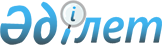 2021-2023 жылдары субсидиялауға жататын Ақтөбе қаласының әлеуметтік маңызы бар автомобиль қатынастарының тізбесін айқындау туралы" облыстық мәслихаттың 2021 жылғы 26 тамыздағы № 69 шешіміне өзгеріс енгізу туралыАқтөбе облыстық мәслихатының 2023 жылғы 5 шілдедегі № 44 шешімі. Ақтөбе облысының Әділет департаментінде 2023 жылғы 11 шілдеде № 8380 болып тіркелді
      ШЕШТІ: 
      1. "2021-2023 жылдары субсидиялауға жататын Ақтөбе қаласының әлеуметтік маңызы бар автомобиль қатынастарының тізбесін айқындау туралы" облыстық мәслихаттың 2021 жылғы 26 тамыздағы № 69 шешіміне (Нормативтік құқықтық актілерді мемлекеттік тіркеу тізілімінде № 24127 болып тіркелген) мынадай өзгеріс енгізілсін: 
      2021-2023 жылдары субсидиялауға жататын Ақтөбе қаласының әлеуметтік маңызы бар автомобиль қатынастарының тізбесі осы шешімге қосымшаға сәйкес жаңа редакцияда жазылсын.
      2. Осы шешім оның алғашқы ресми жарияланған күнінен кейін күнтізбелік он күн өткен соң қолданысқа енгізіледі. 2021-2023 жылдары субсидиялауға жататын Ақтөбе қаласының әлеуметтік маңызы бар автомобиль қатынастарының тізбесі
      Ескертпе:
      Қазақстан Республикасы Инвестициялар және даму министрінің міндетін атқарушы "Әлеуметтік маңызы бар жолаушылар тасымалдарын жүзеге асырумен байланысты тасымалдаушылардың" шығындарын бюджет есебінен субсидиялау қағидаларын бекіту туралы" 2015 жылғы 25 тамыздағы № 883 бұйрығы
      ММ – Мемлекеттік мекеме
      АҚ – Акционерлік қоғамы
      ШЖҚ МКК – Шаруашылық жүргізу құқығындағы мемлекеттік коммуналдық кәсіпорны
      ЖШС – Жауапкершілігі шектеулі серіктестігі
					© 2012. Қазақстан Республикасы Әділет министрлігінің «Қазақстан Республикасының Заңнама және құқықтық ақпарат институты» ШЖҚ РМК
				
      Облыстық мәслихат төрағасының міндетін атқарушы 

Н. Махамбетов
Ақтөбе облыстық мәслихатының 
2023 жылғы 5 шілдедегі № 44 
шешіміне қосымшаАқтөбе облыстық мәслихатының 
2021 жылғы 26 тамыздағы № 69 
шешіміне қосымша
№  р/с
Маршрут атауы (маршрут нөмірі)
Маршрут түрі (атауы)
Әдістемеге сәйкес 1 жолаушыға анықталған тариф
1 жолаушыға ұсынылатын немесе қолданыстағы тариф
Нақты және ұсынылатын тарифтер айырмашылығы
Әлеуметтік маңызы бар автомобиль қатынастардың жылдар бойынша бөлінісіндегі 3 жылға болжамдалатын субсидиялау көлемі
Әлеуметтік маңызы бар автомобиль қатынастардың жылдар бойынша бөлінісіндегі 3 жылға болжамдалатын субсидиялау көлемі
Әлеуметтік маңызы бар автомобиль қатынастардың жылдар бойынша бөлінісіндегі 3 жылға болжамдалатын субсидиялау көлемі
Әлеуметтік маңызы бар автомобиль қатынастардың жылдар бойынша бөлінісіндегі 3 жылға болжамдалатын субсидиялау көлемі
1
2
3
4
5
6
7
7
7
7
1
2
3
4
5
6
2021
2022
2023
барлығы
1.
№ 1
"Тұрғындар қалашығы" аялдамасы – А.С. Пушкин атындағы саябақ
112,51
80
31,51
68 371 996
68 371 996
2.
№ 2
Есет батыр шағын ауданы - "Сапар автовокзалы" ЖШС
195,22
80
115,22
9 542 067
225 928 699
250 797 110
486 267 876
3.
№ 3
"Нан комбинаты" аялдамасы – "Қазхром Трансұлттық компаниясы" АҚ
312,96
80
232,96
21 922 888
133 206 917
115 746 113
270 875 918
4.
№ 4
"Нан комбинаты" аялдамасы – "Ақтөбе хром қосындылары зауыты" АҚ
530,87
80
450,87
3 475 826
49 136 654
66 412 879
119 025 359
5.
№ 5
"Ақтөбе облысының денсаулық сақтау басқармасы" ММ ШЖҚ "Көпсалалы облыстық аурухана" МКК – Жібек жолы тұрғын үй алабы
266,41
80
186,41
6 951 929
73 101 901
92 483 284
172 537 114
6.
№ 7
Т.Рысқұлов көшесі – "Темір жол вокзалы" аялдамасы
205,78
80
125,78
150 326 570
150 326 570
7.
№ 8
"Тұрғындар қалашығы" аялдамасы – Әлия Молдағұлова халықаралық әуежайы
120,73
80
40,73
57 032 915
57 032 915
8.
№ 9
"Западно-Казахстанская ярмарка" ЖШС – Ақтөбе қаласының № 5 жалпы білім беретін орта мектебі
201,27
80
121,27
76 146 888
76 146 888 
9.
№ 10
"Западно-Казахстанская ярмарка" ЖШС – "Болашақ" аялдамасы
335,51
80
255,51
138 481 309
138 481 309
10.
№ 11
Т.Рысқұлов көшесі – А.С. Пушкин атындағы саябақ
130,54
80
50,54
78 354 837
78 354 837
11.
№ 13
Кірпішті көшесі – Орталық базар
226,32
80
146,32
4 782 976
66 282 393
66 321 928
137 387 297
12.
№ 14
"Темір жол вокзалы" аялдамасы – Жарықты тұрғын үй алабы
254,17
80
174,17
18 274 105 
136 517 261
144 786 566
299 577 932
13.
№ 16
"Ақтөбе хром қосындылары зауыты" АҚ – А.С. Пушкин атындағы саябақ
154,99
80
74,99
13 393 235
96 179 012
96 106 469
205 678 716
14.
№ 17
Көктем тұрғын үй алабы – Орталық базар
246,43
80
166,43
15 778 295
106 892 678
97 439 248
220 110 221
15.
№ 19
"Сапар автовокзалы" ЖШС – Ақжар тұрғын үй алабы
271,09
80
191,09
28 261 396
167 325 551
285 430 357
481 017 304
16.
№ 20
Оңтүстік-Батыс-2 тұрғын үй алабы – А.С. Пушкин атындағы саябақ
229,21
80
149,21
22 262 898
458 565 100
439 505 515
920 333 513
17.
№ 21
"Темір жол вокзалы" аялдамасы – "Ақтөбе облысының денсаулық сақтау басқармасы" ММ ШЖҚ "Ақтөбе медициналық орталығы" МКК
319,19
80
238,19
29 809 915
207 393 025
432 254 574
669 457 514
18.
№ 22
Т.Рысқұлов көшесі – "Сапар автовокзалы" ЖШС
183,44
80
103,44
103 044 604
103 044 604
19.
№ 23
"Шығыс" базары – Қызылжар тұрғын үй алабы
223,6
80
143,6
97 838 126
97 838 126
20.
№ 25
Батыс-2 тұрғын үй алабы – "Шығыс" аялдамасы
124,87
80
44,87
15 250 074
109 100 714
80 662 549
205 013 337
21.
№ 28
Т.Рысқұлов көшесі – "Шернияз Жарылғасұлы" аялдамасы
751,66
80
671,66
158 803 885
158 803 885
22.
№ 29
"Темір жол вокзалы" аялдамасы – Пригородный тұрғын үй алабы
257,04
80
177,04
19 101 864
165 470 795
139 288 953
323 861 612
23.
№ 32
Орталық базар – Әлкей Марғұлан атындағы № 71 жалпы білім беретін орта мектебі
229,78
80
149,78
46 071 728
46 071 728
24.
№ 37
Құрашасай тұрғын үй алабы – Орталық базар
449,76
80
369,76
5 912 555
59 486 116
170 618 880
236 017 551
25.
№ 39
Шилісай тұрғын үй алабы – Садовое тұрғын үй алабы – Орталық базар
1410,39
80
1330,39
2 292 428
33 139 717
58 505 721 
93 937 866
26.
№ 40
Батыс-2 тұрғын үй алабы – "Қазхром Трансұлттық компаниясы" АҚ
№ 4 цехы
281,52
80
201,52
23 882 869
168 230 707
248 309 719
440 423 295
27.
№ 41
Орталық базар – Өрлеу тұрғын үй алабы
1097,85
80
1017,85
8 744 249
39 339 128
78 085 380
126 168 757
28.
№ 42
"Шығыс" базары – Ақжар-2 тұрғын үй алабы
298,38
80
218,38
26 010 416
130 448 043
133 429 339
289 887 798
29.
№ 43
"Шығыс" базары – Сазды тұрғын үй алабы
271,27
80
191,27
2 701 175
96 866 316
162 657 454
262 224 945
30.
№ 44
Орталық базар – Ақшат тұрғын үй алабы
461,3
80
381,3
2 466 614 
19 677 922
24 040 202
46 184 738
31.
№ 45
"Тұрғындар қалашығы" аялдамасы – "Ақтөбе облысының денсаулық сақтау басқармасы" ММ ШЖҚ "Ақтөбе медициналық орталығы" МКК
581,6
80
501,6
26 408 440
177 575 657
470 201 846
674 185 943
32.
№ 46
Батыс-2 тұрғын үй алабы – А.С. Пушкин атындағы саябақ
185,81
80
105,81
434 096 106
434 096 106
33.
№ 47
Қурайлы тұрғын үй алабы – "Тұрғындар қалашығы" аялдамасы – А.С. Пушкин атындағы саябақ
779,27
80
699,27
38 692 496
166 657 464
169 198 866
374 548 826
34.
№ 48
"Тұрғындар қалашығы" аядамасы – "Әуеқалашық" аялдамасы
213,82
80
133,82
8 422 750
481 980 915
508 273 785
998 677 450
35.
№ 49
Белогор тұрғын үй алабы – Орталық базар
1310,5
80
1230,5
5 671 901
23 995 263
97 160 280
126 827 444
36.
№ 50 (8а)
Ақтөбе қаласының № 5 жалпы білім беретін орта мектебі – Абай даңғылы
279,16
80
199,16
34 515 429
445 653 115
422 784 814
902 953 358
37.
№ 51
Оңтүстік-Батыс-2 тұрғын үй алабы – Есет батыр шағын ауданы
241,27
80
161,27
38 008 234
389 387 692
318 824 984
746 220 910
38.
№ 51а
Есет батыр шағын ауданы – 8 шағын ауданы
260,36
80
180,36
143 628 603
143 628 603
39.
№ 53 (49а)
Рауан тұрғын үй алабы – Орталық базар
1604,4
80
1524,4
4 400 309
19 205 750
146 872 891
170 478 950